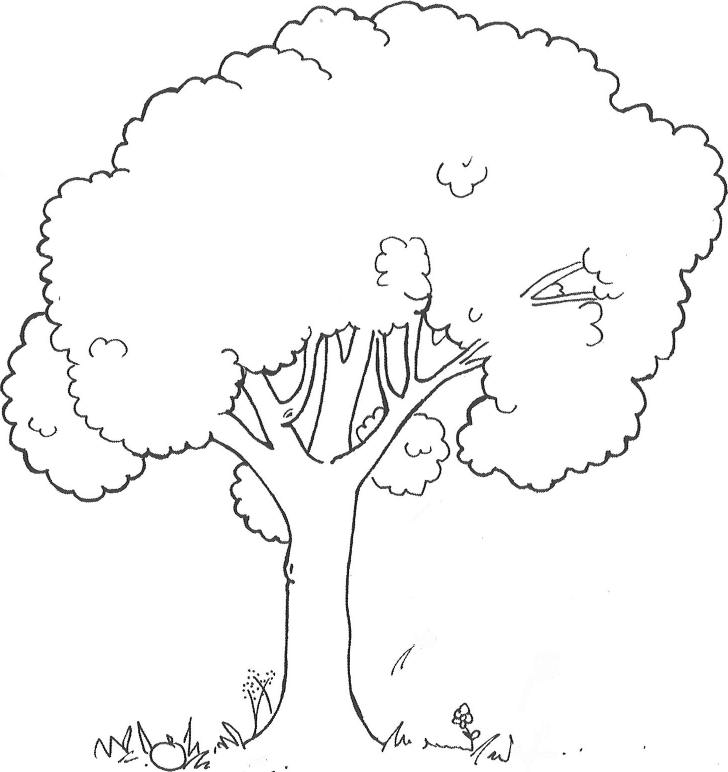 Postenpass für:    ………………